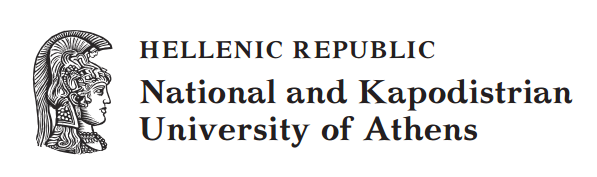 ELT Methods and PracticesUnit 4: Dealing with VocabularyEvdokia KaravasSchool of PhilosophyFaculty of English Language and LiteratureTaskWhat does vocabulary knowledge entail? Reflect on the following questions.Dealing with vocabulary in a language class means dealing with words. But, what are “words”? Decide if the following are words: complexity, book, irregularity, freeze-dry, Oh, no! Oh…, bookmark, may, two, they, so, to bite the dust, to make up, to go cold turkey, read, unlikely, yea, Ouch!, A!, a-ha…Traditional grammar books talk about words on the basis of the notions below. Which is which above?Single morphemes or roots: e.g. book, carDerived words: e.g. organisation, assistance, remakeCompound words: e.g. bookmark, pathfinder, postmanMulti-word verbs: verb + preposition, e.g. look intoverb+ adverb particle, e.g. break downverb+ adverb particle + preposition, e.g. put up withIdioms (Sequence of words which usually operates as a single semantic unit): e.g. under the weather, chip on his shoulder, bite the dust What does it mean “to know a word”? What kind of knowledge does one have when s/he knows a word? Decide if one must have any or all types of knowledge listed below:knowledge of its form (morphosyntactic features),knowledge of the word’s spelling and pronunciation,knowledge of its position in an utterance (syntactic relations),knowledge of the word’s meaning: referential, affective, pragmatic,knowledge of sense relations,knowledge of the word’s use,knowledge of its common collocations.Below you can see a number of utterances by people for whom English is not their mother tongue. Though most of them seem to communicate the speaker’s message, there is a minor problem in each of them. Can you detect what it is and explain what kind of knowledge the speaker is missing? Can you take me in your car to the station John? He made a complain about the food.There was a high difference between the two teams.Mary: What are you doing tonight Claus?Claus: I have a meeting with a class colleague in a pub.There isn’t sufficient milk for breakfast.She made a photo.My mother is a very good cooker.Bill’s evidence was rather skinny.“Casablanca” is a white and black film.What’s the opposite of “hard exam”?S: smooth exam.Within the framework of communicative approaches to language teaching and learning, FL teachers are advised to deal with vocabulary in context (used in utterance and text). Why, do you think?…………………………………………………………………………………………………………………………………………………………………………………………………………………………………………………………………………………………………………………………………………………………………………………………………………………………………………….…………………………………………………………………………………………………………….……… …………………………………………………………………………………………………….……… …………………………………………………………………………………………………….……… …………………………………………………………………………………………………….……… …………………………………………………………………………………………………….……… …………………………………………………………………………………………………….……… …………………………………………………………………………………………………….………NotesNote on History of Published Versions:The present work is the edition 1.0.  Reference Note: Copyright National and Kapodistrian University of Athens, Evdokia Karavas. Evdokia Karavas. “ELT Methods and Practices. Dealing with Vocabulary”. Edition: 1.0. Athens 2015. Available at the ELT Methods and Practices Open Online Course.Licensing Note:The current material is available under the Creative Commons Attribution-NonCommercial-ShareAlike 4.0 International license or later International Edition. The individual works of third parties are excluded, e.g. photographs, diagrams etc. They are contained therein and covered under their conditions of use in the section «Use of Third Parties Work Note».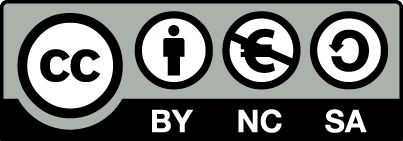 [1] http://creativecommons.org/licenses/by-nc-sa/4.0/ As Non-Commercial is defined the use that:Does not involve direct or indirect financial benefits from the use of the work for the distributor of the work and the license holder. Does not include financial transaction as a condition for the use or access to the work. Does not confer to the distributor and license holder of the work indirect financial benefit (e.g. advertisements) from the viewing of the work on website.The copyright holder may give to the license holder a separate license to use the work for commercial use, if requested. Preservation Notices:Any reproduction or adaptation of the material should include: the Reference Note, the Licensing Note, the declaration of Notices Preservation, the Use of Third Parties Work Note (if available),together with the accompanied URLs.FinancingThe present educational material has been developed as part of the educational work of the instructor.The project “Open Academic Courses of the University of Athens” has only financed the reform of the educational material. The project is implemented under the operational program “Education and Lifelong Learning” and funded by the European Union (European Social Fund) and National Resources. 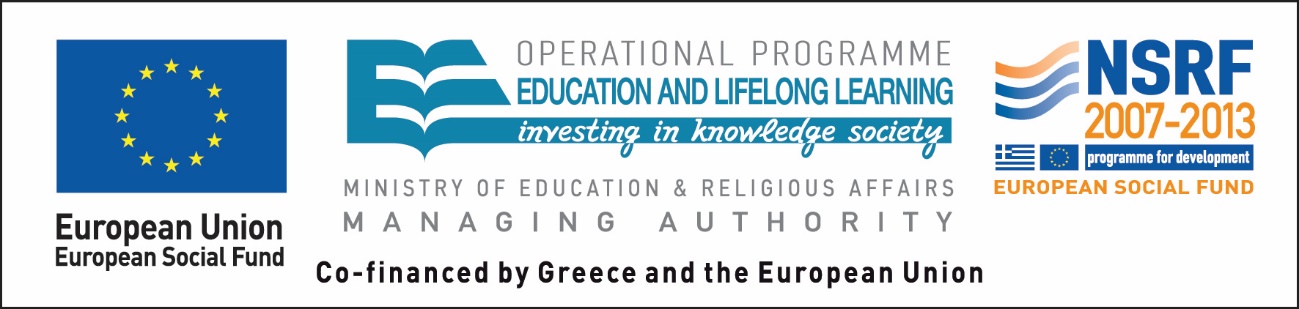 